Výuka v týdnu 19. – 23. 10. - 2. ročník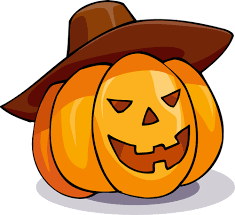 Milí žáci, vážení rodiče,Věřím, že jste zbytek minulého týdne, který jste se museli učit opět z domu, zvládli na výbornou. Tento týden nás již čekají i online schůzky po Skypu. Rozpis je na konci této stránky. Děkuji všem, kteří se dnes připojili i omluvili.Příští týden se s úkoly NEOZVU. Jsou celý týden „prodloužené podzimní prázdniny“, které si užijte odpočinkem (popřípadě doděláním učiva, které za tento týden nebo za minulý nebudete mít dodělané).  Pevně doufám, že se po prázdninách budeme moci vidět už ve škole.ČESKÝ JAZYKučebnice str. 33 cv. 4 (do sešitu na ČJ)učebnice str. 34 – přečíst tmavé bubliny, cv. 1 – ústněPS str. 20 cv. 1. a 2.PS str. 21 – celéMATEMATIKAPS str. 17 – libovolné dva sloupečky příkladů dole na stránce (kdo chce, může celé)PS str. 18 celéPS str. 20 cv. 1. a 5.PS str. 21 – na této stránce můžete libovolně procvičovat, pokud se někomu povede celá stránka (nééé najednou, ale postupně), může si vybarvit další „bublinu“ na začátku PS.Dobrovolný úkol: Blíží se konec října a to je čas, kdy se rozsvěcí svíčky pro připomínku těch, kteří už tu s námi nejsou. A takové světýlko může svítit i ve vydlabané dýni. Pokud nějakou vydlabete a vyřežete, rozsviťte si ji a na ukázku můžete poslat i fotku.A zde je ještě slíbený rozpis na Skype:PONDĚLÍ 19. 10. – 	9:00 – 9:45 – Sára, Jáša, Mára, Máťa			10:00 – 10:45 – Natálka, Štěpa, TomSTŘEDA 21. 10. -	9:00 – 9:45 – Natálka, Sára, Tom, Máťa			10:00 – 10:45 – Jáša, Štěpa, Mára(Na tomto odkaze https://join.skype.com/hVrzEWBvUFGH - zůstáváme ve stejné „třídě“, jen jsme povýšili na 2.)								Mějte krásný týden. Jitka Hájková